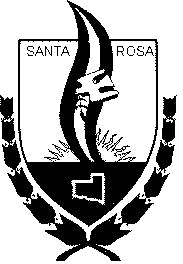                 Municipalidad de Santa Rosa   Subsecretaria de Planeamiento Urbano y Obras Particulares  FINALIZACIÓN DE TRAMITE SIN TITULO    _                                                                                                                            Santa Rosa, _____de _______________de 20___Expediente N.º………………….Sr/a. Intendente/a Municipalde la Ciudad de Santa RosaS________/_________DDe mi mayor consideración:                                            Me dirijo a Ud. con el objeto de adjuntar las copias de planos definitivas a fin de cumplir con mi obligación profesional y dejar finalizado el trámite de aprobación de planos.                                             Dicha presentación no se puede realizar en forma normal, por cuanto el interesado no ha inscripto el título de propiedad en los registros de Catastro Municipal impidiendo de esta forma la presentación de planos que hoy se adjuntan a la presente. La Propiedad se designa catastralmente como: Ejido_____ ,Circunscripción ___ , Radio ____ , Chacra/Quinta./Manzana _____, Parcela _____, SubParcela _____, cuya Referencia es _______________ .-                                                          Sin otro particular, saludo a Ud. muy atentamente.- __________________________________                                                                                                         Firma del/la responsable Técnico/aAclaración___________________________________________Domicilio especial electrónico_____________________________________________________(EL CUAL DECLARO, BAJO LOS TÉRMINOS DEL ARTICULO 75º DEL CÓDIGO CIVIL Y COMERCIAL DELA NACIÓN QUE DICE: “domicilio especial. Las partes de un contrato pueden elegir un domicilio para el ejercicio de los derechos y obligaciones que de él emanan. Pueden ademas constituir un domicilio electrónico en el que se tengan por eficaces todas notificaciones, comunicaciones y emplazamientos que allí se dirijan.”) 